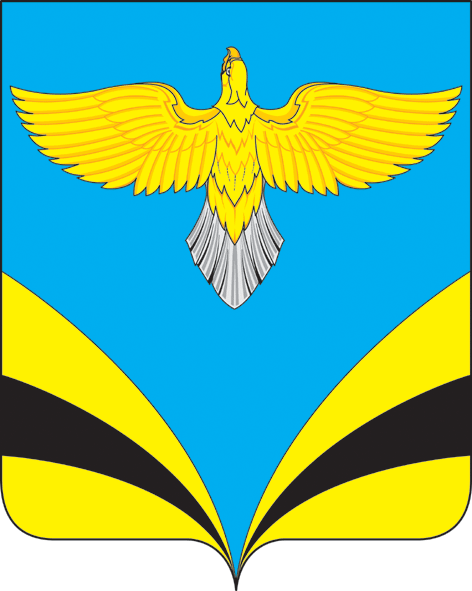            АДМИНИСТРАЦИЯ   сельского поселения Купиномуниципального района Безенчукский           Самарской области             ПОСТАНОВЛЕНИЕ     от  27  января 2017  года  № 7             с. Купино«Об утверждении плана мероприятий по профилактике наркомании среди несовершеннолетних на территории  сельского поселения Купино  муниципального района Безенчукский Самарской области на 2017год».     В целях профилактики наркомании и токсикомании на территории сельского поселения Купино, в соответствии с Федеральными законами от 06 октября 2003 г. № 131-ФЗ «Об общих принципах организации местного самоуправления в Российской Федерации», №3-ФЗ от 08.01.2008 г. «О наркотических средствах и психотропных веществах», Указом Президента Российской Федерации  от 09.06.2010 г. № 690 « Об утверждении Стратегии государственной антинаркотической политики Российской Федерации до 2020 года, руководствуясь Уставом сельского поселения Купино муниципального района Безенчукский Самарской области: Утвердить план мероприятий по профилактике наркомании среди несовершеннолетних на территории  сельского поселения Купино  муниципального района Безенчукский Самарской области на 2017 год согласно приложению.Опубликовать настоящее Постановление в газете «Вестник сельского поселения Купино», разместить на официальном сайте поселения в сети Интернет. Контроль за выполнением настоящего Постановления оставляю за собой.Глава сельского поселения Купино				И.Д. ДевяткинаН.А. Доронина42247Приложение № 1к постановлению  №  7 от 27.01.2017 г.План мероприятий по профилактике наркомании среди несовершеннолетних на территории  сельского поселения Купино  муниципального района Безенчукский Самарской области на 2017 год№
п/пМероприятияОтветственные исполнителиСроквыполненияСроквыполнения1.Организационные мероприятия по профилактики наркомании Организационные мероприятия по профилактики наркомании Организационные мероприятия по профилактики наркомании Организационные мероприятия по профилактики наркомании 1.1Участие в  заседаниях антинаркотической комиссии муниципального района БезенчукскийГлава сельского поселенияДевяткина И.Д.Глава сельского поселенияДевяткина И.Д.Постоянно в течении года1.2Осуществление взаимодействия с правоохранительными органами при проведении мероприятий по профилактике наркомании среди несовершеннолетних.Глава сельского поселенияДевяткина И.Д.Представители О МВД Безенчукского  района (по согласованию)Глава сельского поселенияДевяткина И.Д.Представители О МВД Безенчукского  района (по согласованию)Постоянно в течении года1.3Взаимодействие  с образовательными учреждениями  по вопросам профилактики наркомании среди несовершеннолетних (совместное посещение проблемных семей) и проведение с ними бесед по антинаркотической направленности.Специалист сельского  поселенияДоронина Н.А.Педагог-организаторЕфремова А.И. (по согласованию)Специалист сельского  поселенияДоронина Н.А.Педагог-организаторЕфремова А.И. (по согласованию) В течении года1.4Осуществление рейдов по   выявлению посевов дикорастущих наркотических растений на территории поселения.Глава сельского поселенияДевяткина И.Д., специалист поселения Доронина Н.А.Участковый уполномоченный полиции (по согласованию)Глава сельского поселенияДевяткина И.Д., специалист поселения Доронина Н.А.Участковый уполномоченный полиции (по согласованию)Июнь- сентябрь2 Проведение  мероприятий антинаркотической направленности  Проведение  мероприятий антинаркотической направленности  Проведение  мероприятий антинаркотической направленности  Проведение  мероприятий антинаркотической направленности 2.1Проведение в СДК с. Купино мероприятий по пропаганде здорового образа жизни и профилактике наркомании среди несовершеннолетних:Диспут для подростков «Скажи жизни- да!»;Беседа о вредных привычках «Хочешь быть здоровым – будь  им!»;Спортивная викторина «Быстрее, выше, сильнее» Диспут «За пеленою кайфа»;Беседа о вреде наркотиков «Не отнимай у себя завтра»;Выставка и беседа о вреде наркотиков «Жизнь без наркотиков» в  библиотеке с. Никольское;Профилактическая беседа с несовершеннолетними  «О вреде наркотиков» в  библиотеке с.Никольское;Оформление книжной выставки в библиотеке с.Купино «Помоги себе сам»;Флеш- моб -  «Не соверши шаг в пропасть» в библиотеке с.КупиноЗаведующая структурным подразделением  СДК с.КупиноСеверина О.Н.Заведующая библиотекой Шапранова Г.А.Заведующая библиотекой Савельева М.В.Заведующая структурным подразделением  СДК с.КупиноСеверина О.Н.Заведующая библиотекой Шапранова Г.А.Заведующая библиотекой Савельева М.В.ЯнварьМартИюльАвгустОктябрьМартДекабрьФевральмарт2.2Организация дежурства ответственных лиц администрации, работников учреждений культуры во время  проведения культурно-массовых мероприятий.Глава сельского поселенияДевяткина И.Д.Заведующая структурным подразделением СДК с.Купино Северина О.Н. заведующая структурным подразделением СДК с.Никольское Сахтерова О.В.Глава сельского поселенияДевяткина И.Д.Заведующая структурным подразделением СДК с.Купино Северина О.Н. заведующая структурным подразделением СДК с.Никольское Сахтерова О.В.во время мероприятий2.3.Проводить вечерние  рейды по местам концентрации подростков, выявлять безнадзорных и несовершеннолетних правонарушителей;Проведение специализированных рейдов по местам массового отдыха молодёжи.Глава сельского поселения Девяткина И.Д.,Педагог-организаторЕфремова А.И. (по согласованию)Участковый  уполномоченный полиции (по согласованию)Глава сельского поселения Девяткина И.Д.,Педагог-организаторЕфремова А.И. (по согласованию)Участковый  уполномоченный полиции (по согласованию)Июнь - октябрь2.4.- «Общешкольный спортивный кросс» посвященный трагедии в Беслане в рамках Дня здоровья;-  Конкурс  стенгазет «Скажи наркотикам «НЕТ!»»Глава сельского поселенияДевяткина И.Д.Педагог-организаторЕфремова А.И.Глава сельского поселенияДевяткина И.Д.Педагог-организаторЕфремова А.И.Сентябрьоктябрь2.5.Размещение информации по пропаганде здорового образа жизни, профилактике наркомании среди несовершеннолетних- на официальном сайте поселения,- в газете «Вестник сельского поселения Купино»,- на информационных стендах: Администрации поселения, СДК с.Купино и библиотеки с. Купино и с. НикольскоеСпециалист Доронина Н.А.Заведующая структурным подразделением СДК с.Купино Северина О.Н СДКс.КупиноЗаведующая библиотекой Шапранова Г.А.Заведующая библиотекой Савельева М.В.Специалист Доронина Н.А.Заведующая структурным подразделением СДК с.Купино Северина О.Н СДКс.КупиноЗаведующая библиотекой Шапранова Г.А.Заведующая библиотекой Савельева М.В.Постоянно в течении года3.Обеспечение активного участия институтов гражданского общества по реализации мероприятий по профилактике наркомании среди несовершеннолетнихОбеспечение активного участия институтов гражданского общества по реализации мероприятий по профилактике наркомании среди несовершеннолетнихОбеспечение активного участия институтов гражданского общества по реализации мероприятий по профилактике наркомании среди несовершеннолетнихОбеспечение активного участия институтов гражданского общества по реализации мероприятий по профилактике наркомании среди несовершеннолетних3.1.Рассмотрение в соответствии с действующим законодательством обращений и информации граждан и организаций, связанных с распространением и употреблением наркотических средств среди несовершеннолетних.Глава сельского поселенияДевяткина И.Д..Глава сельского поселенияДевяткина И.Д..Постоянно в течении года3.2Привлечение  депутатов собрания представителей, старост поселений, Совета женщин  к профилактическим антинаркотическим акциям «Сообщи, где торгуют смертью».Председатель собрания представителейФедорова Е.Ф.  (по согласованию), старосты (по согласованию),Председатель совета женщин Белозерцева О.С.(по согласованию)Председатель собрания представителейФедорова Е.Ф.  (по согласованию), старосты (по согласованию),Председатель совета женщин Белозерцева О.С.(по согласованию) В течении года4.Мониторинг ситуации по профилактике наркомании Мониторинг ситуации по профилактике наркомании Мониторинг ситуации по профилактике наркомании Мониторинг ситуации по профилактике наркомании 4.1.Анализ эффективности реализации  плана мероприятий по профилактике наркомании  среди несовершеннолетних на территории  сельского поселения Купино  муниципального района Безенчукский Самарской области на 2017 годСпециалистДоронина Н.А.СпециалистДоронина Н.А.1 раз в полугодие